◎ 「為何不用真空不行呢？」第三講「為何不用真空不行呢？」　　到50年前為止還是真空管收音機的時代。因為當時是由真空管來擔任電晶體的功能的。當時使用真空管的電腦是佔據了整個房間的巨大物體。而到了現代，進入積體電路時代，電腦已經縮小到可以放到手掌上的大小。Column---積體電路是魔法石◎精密技術的大敵─灰塵　　使用真空的理由並非只是成膜上有必要。在精密的膜上，如果沾上了灰塵或是油的話，那就太糟糕了。 積體電路的形狀與粗細，可以以城市和道路寬度的比例來做比方。最新的是道路寬度為萬分之1mm。相對的，即使是香煙的煙也有萬分之3mm的大小，灰塵則是各式各樣從萬分之1mm到1mm。用城市來比喻的話，也有輕型飛機到巨無霸飛機，甚至有還有更大的。如果被這麼大的物體撞到的話，那就不得了了。 在真空中，灰塵無法懸浮在空氣中，是相當乾淨的環境，可以用來製造精密機器。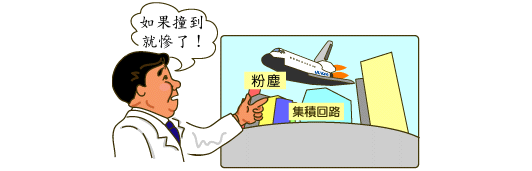 ◎研究領域、最先進技術　　在研究領域中，真空技術也是不可或缺的。在太空研究時，模擬宇宙空間必須用到真空，人工衛星、火箭也需要用到真空技術。連原子都看得見的顯微鏡(掃描式原子探測顯微鏡)若是不在真空下就無法保持表面的狀態。而在物理學的最先端技術中，在粒子加速器內部，為了將粒子加速到幾近光速，必須製造出超高真空狀態。Column---未來之光 有機電激發光顯示器太空旅行不再是夢的21世紀，ULVAC的活躍的範圍將越來越廣闊。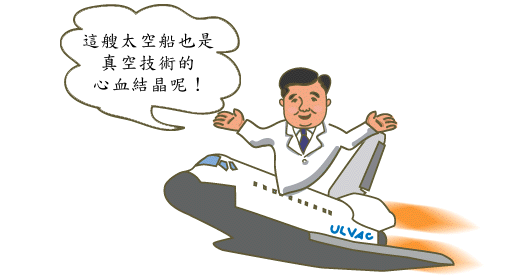 